Determineren van Fruit bij Auke Kleefstra – Pomoloog september 2021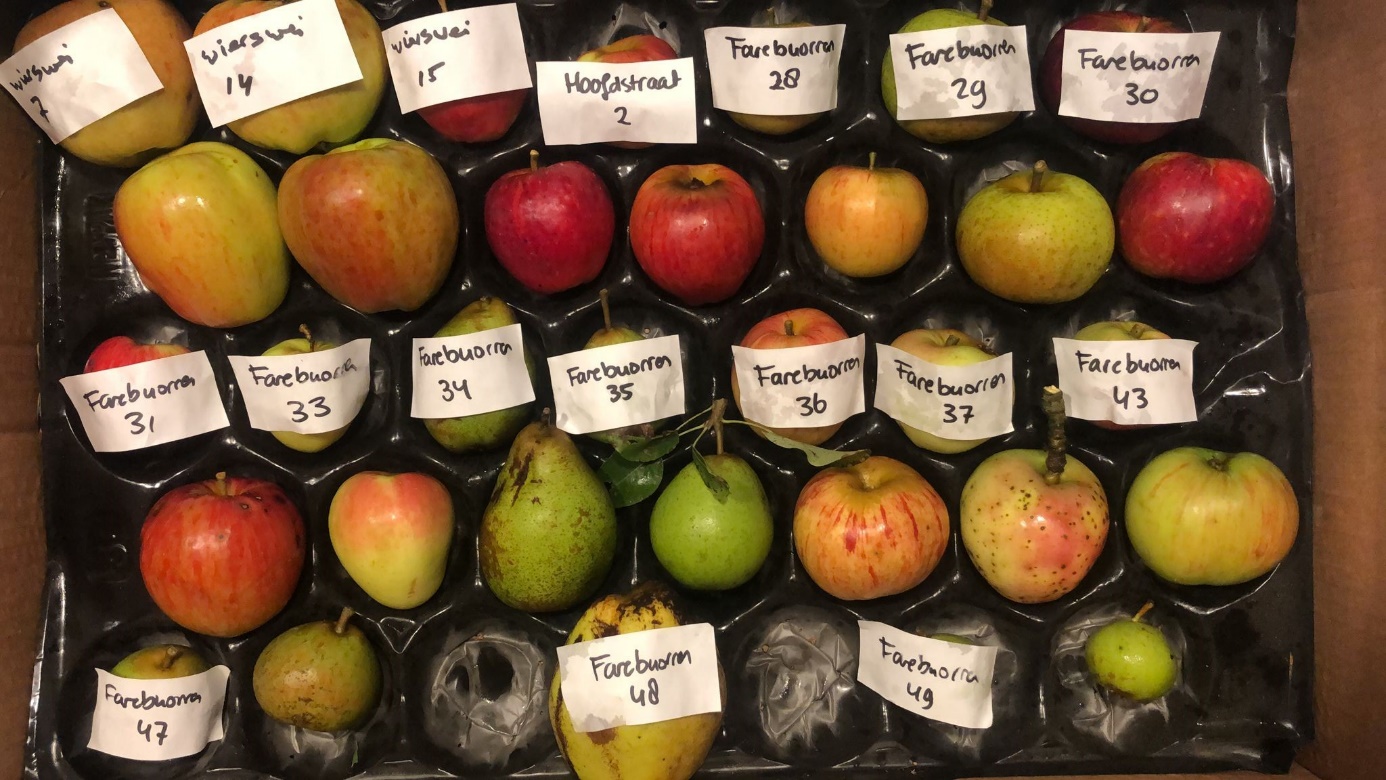 